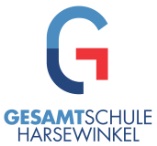 Terminplan 2020/21Liebe Eltern,folgende Termine für das Schuljahr 2020/21 sind zurzeit bekannt. Bitte beachten Sie, dass der Terminplan sich im Laufe des Jahres ändern kann. Beachten Sie hierzu bitte unsere Homepage.Vor allem Corona bedingt kann es zu Abweichungen kommen.17.08.2020 – 21.08.2020	Unterrichtsende jeweils nach der 6. Stunde24.08.2020	Klassenpflegschaft Klasse 5 (ab 18:00 Uhr)24.08.2020	Klassenpflegschaft Klasse 8 (ab 18:00 Uhr)24.08.2020	Pflegschaft Q1 (ab 18:00 Uhr)25.08.2020	Klassenpflegschaft Klasse 6 (ab 18:00 Uhr)25.08.2020	Klassenpflegschaft Klasse 7 (ab 18:00 Uhr)25.08.2020	Pflegschaft EF (ab 18:00 Uhr)26.08.2020	Klassenpflegschaft Klasse 9 (ab 18:00 Uhr)26.08.2020	Klassenpflegschaft Klasse 10 (ab 18:00 Uhr)08.09.2020	Schulpflegschaft (18:30 Uhr Mehrzweckhalle)15.09.2020	Schulkonferenz (18:30 Uhr Mehrzweckhalle)30.09.2020	Busschule Klasse 502.10.2020	Lehrerfortbildung (Studientag unterrichtsfrei)26.10.2020 – 29.10.2020	Berufsvorbereitungstage Klasse 927.10.2020	überfachliches Lernen Klasse 5 - Q1 (unterrichtsfrei nach der 5. Stunde)02.11.2020 – 13.11.2020	Fachkonferenzwochen12.11.2020	Beratungstag (unterrichtsfrei)16.11.2020 – 26.11.2020	Potenzialanalyse Klasse 8 (jeweils eintägig)26.11.2020 – 28.11.2020	Weihnachtsmarkt Harsewinkel07.12.2020 – 10.12.2020	Auswertungsgespräche Potenzialanalyse Klasse 8 (jeweils eintägig)16.12.2020	mündliche Prüfung Englisch Klasse 1022.12.2020	Weihnachtsgottesdienst Klasse 5 – 6 (1./2. Stunde)23.12.2020 – 06.01.2021	Weihnachtsferien15.01.2021	Schülerinformation Latein Klasse 715.01.2021	mündliche Prüfung Englisch EF	19.01.2021	Zeugniskonferenz Klasse 5 – 10 (Studientag unterrichtsfrei)22.01.2021	Bewerbungstraining Q123.01.2021	Tag der offenen Tür (9:00 bis 13:00 Uhr)26.01.2021	Zeugniskonferenz Sekundarstufe II29.01.2021	Zeugnisausgabe (unterrichtsfrei nach der 3. Stunde)01.02.2021	Lehrerfortbildung (Studientag unterrichtsfrei)02.02.2021	Informationsveranstaltung Oberstufe für Klasse 1009.02.2021	Gesundheitsbelehrung Praktikum für Klasse 909.02.2021	Informationsveranstaltung Q1 für EF09.02.2021	Austauschgespräche Oberstufe Klasse 10 und EF11.02.2021	Berufsfelderkundungstag Klasse 812.02.2021	Brückentag (unterrichtsfrei)15.02.2021	Rosenmontag (unterrichtsfrei)23.02.2021	überfachliches Lernen Klasse 5 – Q2 (unterrichtsfrei nach der 5. Stunde)02.03.2021	Lernstandserhebung Deutsch Klasse 803.03.2021	Berufsparcours Klasse 8 – 9 (Mehrzweckhalle)04.03.2021	Lernstandserhebung Englisch Klasse 808.03.2021 – 26.03.2021	Schülerbetriebspraktikum Klasse 908.03.2021	Lernstandserhebung Mathematik Klasse 809.03.2021	Laufbahnberatung Klasse 10 für Oberstufe22.03.2021 – 26.03.2021	Pflegschaftswoche29.03.2021 – 09.04.2021	Osterferien19.04.2021	Schulpflegschaft (18:30 Mehrzweckhalle/Mensa)22.04.2021	Girls‘+Boys’Day / Berufsfelderkundungstag Klasse 823.04.2021	Beginn Abitur-Klausuren Q226.04.2021 – 07.05.2020	Fachschaftswochen27.04.2021	Beratungstag (unterrichtsfrei)28.04.2021	Schulkonferenz (18:30 Uhr Mehrzweckhalle/Mensa)05.05.2021	Ende Abitur-Klausuren Q206.05.2021	Abiturprüfungen 4. Fach06.05.2021	überfachliches Lernen Klasse 8 (Klasse 8 unterrichtsfrei nach 5. Stunde)07.05.2021	Zentrale Abschlussprüfung Deutsch Klasse 10 (Änderung möglich)11.05.2021	Zentrale Abschlussprüfung Englisch Klasse 10 (Änderung möglich)12.05.2021	Abgabe Fachwahlen EF und Q113.05.2021	Christi Himmelfahrt (unterrichtsfrei)14.05.2021	Brückentag (unterrichtsfrei)17.05.2021 – 21.05.2021	Klassenfahrt Klasse 619.05.2021	Zentrale Abschlussprüfung Mathematik Klasse 10 (Änderung möglich)20.05.2021	Zentrale Klausur Deutsch EF21.05.2021	Nachschreibtermin ZP10 Deutsch (Änderung möglich)24.05.2021 – 25.05.2021	Pfingsten (unterrichtsfrei)27.05.2021	Nachschreibtermin ZP10 Englisch (Änderung möglich)28.05.2021	Zentrale Klausur Mathematik EF01.06.2021	Nachschreibtermin ZP10 Mathematik (Änderung möglich)03.06.2021	Fronleichnam (unterrichtsfrei)04.06.2021	Brückentag (unterrichtsfrei)08.06.2021	Zeugniskonferenz Klasse 1010.06.2021	Bekanntgabe Vornoten Klasse 1015.06.2021	Sportfest Klasse 1015.06.2021 – 16.06.2021	Vocatium Bielefeld Q1 (eintägig)16.06.2021	Wandertag18.06.2021	Gottesdienst Klasse 1018.06.2021	Abweichungsprüfung Klasse 1018.06.2021	Abschlussfeier Klasse 1021.06.2021	Zeugniskonferenz Klasse 5 – 9 (Studientag unterrichtsfrei)21.06.2021 – 01.07.2021	freiwilliges Praktikum EF21.06.2021	Ausdauerleistung Sport Q123.06.2021	Abend der Vielfalt (17:00 Uhr Mehrzweckhalle)24.06.2021	Lehrerfortbildung (Studientag unterrichtsfrei)26.06.2021	Abiturfeier Q228.06.2021	Zeugniskonferenz EF und Q128.06.2021	Kennenlernnachmittag neue Klasse 529.06.2021	Sportfest Klasse 5 – 929.06.2021	Berufsfelderkundung Klasse 830.06.2021 – 01.07.2021	Oberstufenvorbereitung Klasse 1001.07.2021	Sportfest Klasse 5 – 9 (Ersatztermin)02.07.2021	Gottesdienst Klasse 7 – 9 (1./2. Stunde)02.07.2021	Zeugnisausgabe (unterrichtsfrei nach der 3. Stunde)05.07.2021 – 17.08.2021	SommerferienBitte beachten Sie:Beurlaubungen (z.B. für eine Familienfeier) müssen bei den Klassenlehrern spätestens 1 Woche vorher schriftlich beantragt werden. Beurlaubungen vor den und im Anschluss an die Ferien, vor und nach langen Wochenenden, sowie Beurlaubungen, die länger als 2 Tage dauern, können nur vom Schulleiter genehmigt werden und müssen entsprechend frühzeitig schriftlich beantragt werdenMit freundlichen GrüßenDr. Wolfgang Strotmann     (Didaktischer Leiter)